St andar d For m (r evi sed 08/97) of:New Or l eans Met r opol i t an Associ at i on of REALTORS ® , Inc .Nor t hshor e Ar ea Boar d of REALTORS ®Sai nt s Boar d of REALTORS ®For excl u si ve u se of REALTORS ®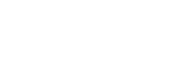 REALTOR ® Boar ds pr ovi de t hi s for m as an ai d,and not as l egal advi ce. REALTOR ® member sassu me no r esponsi bi l i t y for i t s' u nau t hor i zed u se.     Disclosure of Information on Lead-Based Paint and Lead-Based Paint HazardsPROPERTY ADDRESS:Lead Warning Statement for Target Housing SalesEvery PURCHASER of any interest in residential real property on which a residential dwelling was built prior to 1978 is notified that such property may present exposure to lead from lead-based paint that may place young children at risk of developing lead poisoning. Lead poisoning in young children may produce permanent neurological damage, including learning disabilities, reduced intelligence quotient, behavioral problems, and impaired memory. Lead poisoning also poses a particular risk to pregnant women. The SELLER of any inter-est in residential real property is required to provide the PURCHASER with any information on lead-based paint hazards from risk assessments or inspections in the SELLER'S possession and notify the PURCHASER of any known lead-based paint hazards. A risk assessment or inspection for possible lead-based paint hazards is recommended prior to purchase.Lead Warning Statement for Target Housing Rentals and LeasesHousing built before 1978 may contain lead-based paint. Lead from paint, paint chips, and dust can pose health hazards if not taken care of properly. Lead exposure is especially harmful to young children and pregnant women. Before renting pre- 1978 housing, Land-lords must disclose the presence of known lead-based paint and lead-based paint hazards in the dwelling. Tenants must also receive a Federally approved pamphlet on lead poisoning prevention.SELLER'S/LESSOR'S Disclosure (answer a and b and initial both)_______ _______	(a)	Presence of lead-based paint and/or lead-based paint hazards (check one below):Known lead-based paint and/or lead-based paint hazards are present in the housing (explain).SELLER has no knowledge of lead-based paint and/or lead-based paint hazards in building._______ _______	(b)	Records and reports available to the SELLER (check one below):SELLER has provided the PURCHASER with all available records and reports pertaining to lead-based paint and/or lead based-paint hazards in the housing (list documents below).SELLER has no reports or records pertaining to lead-based paint and/or lead based-paint hazards in the housing.PURCHASER'S Acknowledgment (answer c, d and e and initial all)LESSEE'S Acknowledgment (answer c and d and initial both)AGENT'S Acknowledgment (answer f and initial)_______ _______	(f)	Agent has informed the SELLER/LESSOR of the SELLER'S/LESSOR'S obligations under 42 U.S.C. 4852(d)and is aware of his/her responsibility to ensure compliance.Certification of AccuracyThe following parties have reviewed the information above and certify, to the best of their knowledge, that the information provided by the signatory is true and accurate.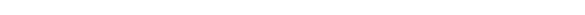 Printed On: Wednesday, December 19, 20XX 14:02:39Target Housing SaleTarget Housing Rental or Lease_______ _______(c)PURCHASER/LESSEE has received copies of all information listed above._______ _______(d)PURCHASER/LESSEE has received the pamphlet "Protect Your Family From Lead in Your Home"._______ _______(e)PURCHASER has (check one below): (not required for LESSEE)Received a 10-calendar day opportunity (or mutually agreed upon period) to conduct a risk assessment orinspection for the presence of lead-based paint and/or lead-based paint hazards;Waived the opportunity to conduct a risk assessment or inspection for the presence of lead-based paintand/or lead-based paint hazards.SELLER/LESSORDatePURCHASER/LESSEEDateSELLER/LESSORDatePURCHASER/LESSEEDateAGENTDateAGENTDate